Управление образования Администрации города НовочеркасскаМетодический кабинетГородской семинар – практикумдля руководителей старших воспитателей и педагоговдошкольных образовательных учреждений«Организация работывоспитателя с детьми и родителями младшего дошкольного  возраста в адаптационный период»в рамках работы областной инновационной площадки.Подготовила:Филатова О.В.,воспитательМБДОУ детского сада № 42018 Здравствуйте! Я, рада приветствовать Вас, уважаемые коллеги. Представляю Вашему вниманию презентациюВ соответствии с новым законом «Об образовании в Российской Федерации» одной из основных задач, стоящих перед детским дошкольным учреждением является «взаимодействие с семьей для обеспечения полноценного развития личности ребенка». Разработан новый федеральный государственный образовательный стандарт дошкольного образования (ФГОС ДО), который отвечает новым социальным запросам и в котором большое внимание уделяется работе с родителями. В ФГОС говорится, что работа с родителями должна иметь дифференцированный подход, учитывать социальный статус, микроклимат семьи, родительские запросы и степень заинтересованности родителей деятельностью ДОУ, повышение культуры педагогической грамотности семьи. Одной из базовых ценностей ФГОС ДО является поддержание и укрепление всех компонентов здоровья каждого ребенка: физического, нервно-психического и социально-психологического. Эта задача в условиях детского сада является приоритетной, особенно в адаптационный период, когда ребёнок находится в состоянии психического и эмоционального напряжения.Детский сад – новый период в жизни ребёнка. Не все дети сразу принимают незнакомых людей, новую обстановку. Дети могут испытывать повышенную тревогу, боязнь, чувство покинутости при расставании с родителями в период адаптации к детскому саду. Случается, что и родители, отдавшие своего ребенка в сад, начинают разочаровываться при виде детских слез, капризов, отказов идти в сад, болезни, претензии и обиды в адрес сотрудников, которые напрямую взаимодействуют с их детьми. Перед каждым дошкольным учреждением стоит задача обеспечения благоприятных социально-педагогических условий для адаптации детей к детскому саду. Данный проект направлен на создание  благоприятных социально-педагогических условий для адаптации детей дошкольного возраста к дошкольному учреждению. Это достигается за счёт комплекса педагогических методов взаимодействия с детьми и их родителями, а также  целенаправленной просветительской и практической работы с семьей, создания определённых условий в группе, где есть вновь пришедшие дети.Адаптация к условиям детского сада - важный период в жизни малышей и их родителей. Это не только процесс привыкания к новой обстановке, к новому режиму дня, к новым отношениям, но и период, когда закладываются первоначальные способности, обуславливающие возможность приобщения ребёнка  к различным видам деятельности.Игровая деятельность является  основной деятельностью младших дошкольников, поэтому  использование   игровой деятельности, сюжетных игр, будет эффективным способом в развитии  эмоционального благополучия ребёнка в период адаптации. Свой проект я назвала «В детский сад - без слез». (со слайда)Проблема: Игровая деятельность является  основной деятельностью младших дошкольников, поэтому  использование   игровой деятельности, сюжетных игр, будет эффективным способом в развитии  эмоционального благополучия ребёнка в период адаптации. Цель проекта:Создание условия для комфортной благоприятной адаптации  детей к ДОУ через организацию взаимодействия педагогов и родителей. Задачи проекта1.Создать условия для благоприятной адаптации детей через игры и  игровые упражнения. 2. Вовлечение родителей  в совместную педагогическую деятельность,  с целью обеспечения эмоционального благополучия ребёнка в ДОУ, через  (игровую, музыкальную, просветительскую деятельность). 3. Создать эмоционально-комфортную предметно-развивающую среду.(уголок уединения, полочка любимых игрушек, игровые зоны для детей)Ожидаемый результат (со слайда)Этапы реализации (со слайда)Перед вами формы работы с родителями, которые я старалась использовать в адаптационный период. В период адаптации детей к условиям ДОУ, в работе с родителями приветствуются именно нетрадиционные формы работы. Например, общение родителей и педагогов может производиться посредствам электронной почты, «Ящика пожеланий и (или) отзывов». Использование такой  формы  работы с родителями как проект, помогает в развитии отношений между педагогами и родителями, проекты помогают родителям научиться работать в «команде», овладеть способами коллективной мыслительной деятельности.Информационно-аналитические (анкетирование опросники,). Основной задачей являются сбор, обработка и использование данных о семье каждого воспитанника, общекультурном уровне его родителей, наличии у них необходимых педагогических знаний, отношении в семье к ребенку, запросах.Познавательные (родительские собрания, беседы, родительские клубы). Эти формы работы способствуют изменению взглядов родителей на воспитание ребенка в условиях семьи. Принципы, на основе которых строится общение педагогов и родителей  общение на основе диалога, открытость, искренность.Наглядно-информационные (папки-передвижки,  консультации, рекомендации, буклеты и т.д.). Задачей наглядно-информационной формы работы с родителями является ознакомление родителей с ДОУ, деятельностью педагогов и т.д.Формы работы с детьми в период адаптации разнообразны: конечно же, на первом месте стоит игровая деятельность, выполнение элементарных гигиенических навыков, прогулки, детские праздники и т.д. в период адаптации мы тесно сотрудничали с муз. руководителем.1 ЭТАП организационно подготовительный (слайд)На первом, организационном собрании родителям был предложен опросник, который вы видите на экране.Так же для успешной адаптации большую роль играет развивающая среда.  В первый день приема детей проходил конечно же в группе. Родителей и с детьми встречал сказочный персонаж . (рассказать). Последующие дни прием уже проходил на участке детского сада так же со сказочным персонажем. Ребенку на свежем воздухе было легче, чем в помещении.Был разработан тематический план по работе с родителями.Перед вами перспективный план работы с детьми на 1 неделю.Как я уже и говорила все с детьми проводится в игровой форме, поскольку игра помогает ребенку отвлечься от переживаний, стрессовых состояний. В этот процесс  включаются активно родители. Основная задача игр с детьми в адаптационный период – наладить доверительные отношения с каждым ребенком, вызвать положительное отношение к детскому саду. Одним из главных условий проведения игр является добровольность участия детей. Если не все дети сразу  включаются в игру, необходимо начать игру с теми детьми, которые желают принять участие в ней. Для детей, которые не решились включиться в игру, наблюдение за сверстниками будет интересным и полезным занятием.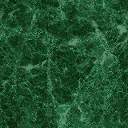 